11 сентября 2023 г.                                                                                        № 1533Об установлении платы, взимаемой с родителей (законных представителей) за присмотр и уход за детьми, обучающимися в образовательных организациях Предгорного муниципального округа Ставропольского края, реализующих образовательную программу дошкольного образованияВ соответствии со статьей 65 Федерального закона от 29 декабря . № 273-ФЗ «Об образовании в Российской Федерации», администрация Предгорного муниципального округа Ставропольского краяПОСТАНОВЛЯЕТ:1. Установить размер платы, взимаемой с родителей (законных представителей) за присмотр и уход за детьми, обучающимися в образовательных организациях Предгорного муниципального округа Ставропольского края, реализующих образовательную программу дошкольного образования:1.1. для групп сокращенного дня с 9-10-часовым пребыванием                       – 1375 руб.1.2. для групп полного дня с 10,5-часовым пребыванием – 1375 руб.1.3. для групп полного дня с  12-часовым пребыванием – 1430 руб.1.4. для групп круглосуточного (24 часового) пребывания – 1540 руб.2. Установить, что за присмотр и уход за детьми-инвалидами, детьми-сиротами и детьми, оставшимися без попечения родителей, а также за детьми с туберкулезной интоксикацией, обучающимися в образовательных организациях Предгорного муниципального округа Ставропольского края, реализующих образовательную программу дошкольного образования, родительская плата не взимается.3. Признать утратившим силу постановление администрации Предгорного муниципального округа Ставропольского края от 18 мая 2023 г. № 749 «Об установлении платы, взимаемой с родителей (законных представителей) за присмотр и уход за детьми, обучающимися в образовательных организациях Предгорного муниципального округа Ставропольского края, реализующих образовательную программу дошкольного образования».4. Разместить настоящее постановление на официальном сайте Предгорного муниципального округа Ставропольского края www.pmosk.ru в информационно – телекоммуникационной сети «Интернет».5. Настоящее постановление вступает в силу со дня его официального обнародования распространяется на правоотношения, возникающие                              с 01 января 2024 г.Глава Предгорногомуниципального округа    Ставропольского края                                                               Н.Н. Бондаренко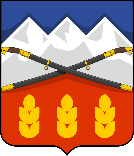 ПОСТАНОВЛЕНИЕАДМИНИСТРАЦИИ ПРЕДГОРНОГО МУНИЦИПАЛЬНОГО ОКРУГАСТАВРОПОЛЬСКОГО КРАЯст. Ессентукская